Solicitud de Habilitación	Nº Habilitación: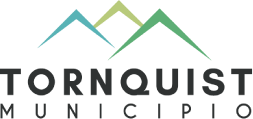 Fecha de Presentación:	Fecha de Inicio de Actividad:Por la Presente autorizo la entrada a mis instalaciones, de los Inspectores de autoridad compe- tente, en cualquier momento, sea horario de funcionamiento o no. Quedo notificado que en todo momento debe haber personal responsable a cargo de la actividad, para atender a los Sres. Ins- pectores y que la habilitación que se otorgue no me exime de la obligatoriedad de cumplir regla- mentaciones vigentes y no convalida posesión, dominio y otra circunstancia referida al local.Quedo notificado que para la Obtención del certificado de habilitación se deberáacreditar el cumplimiento de las correspondientes obligaciones Fiscales con el Muni- cipio.Domicilio particular: ————————————————	Teléfono Particular:————————————————Firma:—————————————————————	Aclaración de firma:————————————————Apellido y NombresDomicilio LegalNacionalidadFecha Nac.Nº DocumentoMAIL:Nomenclatura catastral:Circ:	Secc.:	Manz:	Parc.:	Part.:	Zona:SiNoCumple Certificado UrbanísticoCumplimiento de Planos AprobadosCumplimiento de Planos AprobadosObservaciones de Obras Publicas:Observaciones de Catastro:Tornquist,Visación de la Oficina de Ins- pectores.Visación de la Oficina de RecaudaciónVisación de la Oficina de Descen- tralización TributariaBromatología:Número de Partida Catastral:General:Número de Legajo o Canon: